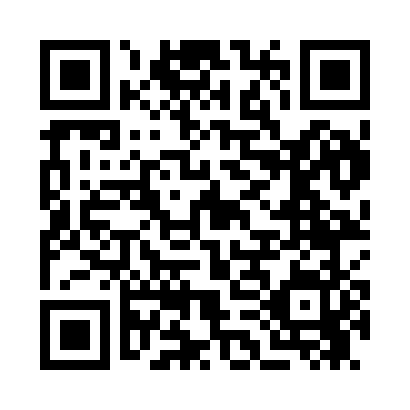 Prayer times for Wheelockville, Massachusetts, USAMon 1 Jul 2024 - Wed 31 Jul 2024High Latitude Method: Angle Based RulePrayer Calculation Method: Islamic Society of North AmericaAsar Calculation Method: ShafiPrayer times provided by https://www.salahtimes.comDateDayFajrSunriseDhuhrAsrMaghribIsha1Mon3:315:1512:504:538:2610:092Tue3:325:1512:514:538:2610:093Wed3:335:1612:514:538:2610:084Thu3:345:1612:514:548:2510:085Fri3:355:1712:514:548:2510:076Sat3:365:1812:514:548:2510:077Sun3:375:1812:524:548:2410:068Mon3:385:1912:524:548:2410:059Tue3:395:2012:524:548:2410:0510Wed3:405:2112:524:548:2310:0411Thu3:415:2112:524:548:2310:0312Fri3:425:2212:524:548:2210:0213Sat3:435:2312:524:548:2210:0114Sun3:445:2412:524:548:2110:0015Mon3:455:2412:534:538:209:5916Tue3:475:2512:534:538:209:5817Wed3:485:2612:534:538:199:5718Thu3:495:2712:534:538:189:5619Fri3:505:2812:534:538:179:5520Sat3:525:2912:534:538:179:5321Sun3:535:3012:534:538:169:5222Mon3:545:3112:534:528:159:5123Tue3:565:3212:534:528:149:4924Wed3:575:3212:534:528:139:4825Thu3:595:3312:534:528:129:4726Fri4:005:3412:534:518:119:4527Sat4:015:3512:534:518:109:4428Sun4:035:3612:534:518:099:4229Mon4:045:3712:534:508:089:4130Tue4:065:3812:534:508:079:3931Wed4:075:3912:534:508:069:38